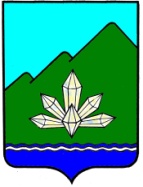 Приморский крайДума Дальнегорского городского округаседьмого созываРЕШЕНИЕ2 декабря 2021 года                    г. Дальнегорск                                            №715О бюджете Дальнегорского городского округа на 2022 год иплановый период 2023 и 2024 годов(в редакции решения Думы Дальнегорского городского округа от 02.02.2022 № 740, от 29.04.2022 №776, от 25.05.2022 №791)Руководствуясь Бюджетным кодексом Российской Федерации, Федеральным законом от 06.10.2003 № 131-ФЗ «Об общих принципах организации местного самоуправления в Российской Федерации», Уставом Дальнегорского городского округа, Положением «О бюджетном процессе в Дальнегорском городском округе»,Дума Дальнегорского городского округа,РЕШИЛА:1. Утвердить основные характеристики бюджета Дальнегорского городского округа (далее – бюджета городского округа) на 2022 год:1.1. Общий объем доходов бюджета городского округа в сумме 1 774 806 068,40 рублей.1.2. Общий объем расходов бюджета городского округа в сумме 1 815 044 636,93 рублей.1.3. Размер дефицита бюджета городского округа в сумме 40 238 568,53 рублей.1.4. Верхний предел муниципального внутреннего долга Дальнегорского городского округа по состоянию на 1 января 2023 года – 12 720 569,88 рублей.1.5. исключен - Решение Думы Дальнегорского городского округа от 02.02.2022 № 740.2. Утвердить основные характеристики бюджета городского округа на 2023 и 2024 годы:2.1. Прогнозируемый общий объем доходов бюджета городского округа на:– 2023 год – в сумме 1 580 825 336,65 рублей, – 2024 год – в сумме 1 678 403 490,57 рублей. 2.2. Общий объем расходов бюджета городского округа на:– 2023 год – в сумме 1 580 825 336,65 рублей, – 2024 год – в сумме 1 678 403 490,57 рублей. 2.3. Прогнозируемый размер дефицита бюджета городского округа на 2023 год в сумме 0,00 рублей, на 2024 год в сумме 0,00 рублей.2.4. Условно утверждаемые расходы бюджета городского округа на:– 2023 год –  в сумме 27 605 749,85 рублей,– 2024 год –  в сумме 54 419 604,00 рублей.2.5. Верхний предел муниципального внутреннего долга Дальнегорского городского округа по состоянию на 1 января 2024 года – в сумме 0,00 рублей, по состоянию на 1 января 2025 года – в сумме 0,00 рублей. 2.6. исключен - Решение Думы Дальнегорского городского округа от 02.02.2022 № 740.3. Установить иные показатели бюджета городского округа на 2022 год:3.1. Источники финансирования дефицита бюджета Дальнегорского городского округа согласно приложению 1 к настоящему решению.3.2. Предельный объем муниципального долга бюджета городского округа – 50 000 000,00 рублей.3.3. Предельный объем расходов на обслуживание муниципального долга Дальнегорского городского округа в сумме 10 000 000,00 рублей.3.4. Предоставление муниципальных гарантий, бюджетных кредитов для юридических и физических лиц не планируется.3.5. Утвердить программу муниципальных внутренних заимствований Дальнегорского городского округа согласно приложению 2 к настоящему решению.3.6. Утвердить общий объем бюджетных ассигнований на исполнение публичных нормативных обязательств в сумме 23 502 110,17 рублей, в том числе:– в сумме 256 997,52 рублей - на выплаты компенсации родителям (законным представителям) детей в возрасте от 6,5 до 15 лет включительно, проживающих на территории Приморского края, части расходов на оплату стоимости путевки, приобретенной в организациях и (или) у индивидуальных предпринимателей, оказывающих услуги по организации отдыха и оздоровления детей;– в сумме 10 334 186,14 рублей – на выплаты компенсации части платы, взимаемой с родителей (законных представителей) за присмотр и уход за детьми, осваивающими образовательные программы дошкольного образования в организациях, осуществляющих образовательную деятельность; – в сумме 60 000,00 рублей на доплаты к пенсиям муниципальных служащих;– в сумме 4448010,85 рублей на выплаты ежемесячного пособия на содержание приемных детей;- в сумме 107 743,44 рублей на ежемесячную доплату приемным семьям, воспитывающим трех и более приемных детей, до величины прожиточного минимума в Приморском крае;– в сумме 96800,00 рублей на выплаты материальной помощи на организацию отдыха приемных детей;– в сумме 7 600 744.84 рублей на ежемесячные выплаты на содержание детей-сирот и детей, оставшихся без попечения родителей и находящихся под опекой (попечительством), предварительной опекой (попечительством) в семьях граждан в Приморском крае;- в сумме 511 324,03 рублей на ежемесячные доплаты опекунам (попечителям), имеющим трех и более детей-сирот и детей, оставшихся без попечения родителей и находящихся под опекой (попечительством), предварительной опекой (попечительством) в семьях граждан, до величины прожиточного минимума в Приморском крае;- в сумме 86 303,35 рублей на выплаты дополнительной меры социальной поддержки лиц из числа детей-сирот и детей, оставшихся без попечения родителей, находившихся под попечительством до достижения 18-летнего возраста и обучающихся по очной форме обучения в общеобразовательных организациях на территории Приморского края в виде ежемесячных денежных средств на их содержание до окончания обучения.4. Установить иные показатели бюджета городского округа на плановый период 2023 и 2024 годов:4.1. Источники финансирования дефицита бюджета Дальнегорского городского округа согласно приложению 1 к настоящему решению.4.2. Предельный объем муниципального долга бюджета городского округа на 2023 год – в сумме 50 000 000,00 рублей и 2024 год – в сумме 50 000 000,00 рублей. 4.3. Предельный объем расходов на обслуживание муниципального долга Дальнегорского городского округа на 2023 год - в сумме 10 000 000,00 рублей и на 2024 год - в сумме 10 000 000,00 рублей.4.4. Предоставление муниципальных гарантий, бюджетных кредитов для юридических и физических лиц не планируется.4.5. Утвердить программу муниципальных внутренних заимствований Дальнегорского городского округа согласно приложению 2 к настоящему решению.     4.6. Утвердить общий объем бюджетных ассигнований на исполнение публичных нормативных обязательств на 2023 год в сумме 29 352 759,86 рублей, в том числе:     – в сумме 256 997,52 рублей - на выплаты компенсации родителям (законным представителям) детей в возрасте от 6,5 до 15 лет включительно, проживающих на территории Приморского края, части расходов на оплату стоимости путевки, приобретенной в организациях и (или) у индивидуальных предпринимателей, оказывающих услуги по организации отдыха и оздоровления детей;     – в сумме 10 334 186,14 рублей – на выплаты компенсации части платы, взимаемой с родителей (законных представителей) за присмотр и уход за детьми, осваивающими образовательные программы дошкольного образования в организациях, осуществляющих образовательную деятельность;     – в сумме 60 000,00 рублей на доплаты к пенсиям муниципальных служащих;     - в сумме 5 322 097,28 рублей на выплаты ежемесячного пособия на содержание приемных детей;- в сумме 110 000,00 рублей на выплаты материальной помощи на организацию отдыха приемных детей;- в сумме 8 225 896,92 рублей на выплаты на содержание ребенка, находящегося под опекой (попечительством);- в сумме 4 759 182,00 рублей на выплаты единовременной социальной выплаты на улучшение жилищных условий гражданам, усыновившим (удочерившим) детей-сирот и детей, оставшихся без попечения родителей;- в сумме 194 400,00 рублей на возмещение расходов на проезд детей-сирот и детей, оставшихся без попечения родителей, лиц из числа детей-сирот и детей, оставшихся без попечения родителей, обучающихся в краевых и муниципальных образовательных организациях, на городском, пригородном, в сельской местности – на внутрирайонном транспорте (кроме такси), а также возмещение расходов один раз в год на проезд к месту жительства и обратно к месту учебы;- в сумме 90 000,00 рублей на выплаты на ремонт жилого помещения лицам из числа детей-сирот и детей, оставшихся без попечения родителей;на 2024 год в сумме 28 757 053,50 рублей, в том числе:– в сумме 256 997,52 рублей - на выплаты компенсации родителям (законным представителям) детей в возрасте от 6,5 до 15 лет включительно, проживающих на территории Приморского края, части расходов на оплату стоимости путевки, приобретенной в организациях и (или) у индивидуальных предпринимателей, оказывающих услуги по организации отдыха и оздоровления детей;– в сумме 10 334 186,14 рублей – на выплаты компенсации части платы, взимаемой с родителей (законных представителей) за присмотр и уход за детьми, осваивающими образовательные программы дошкольного образования в организациях, осуществляющих образовательную деятельность; – в сумме 60 000,00 рублей на доплаты к пенсиям муниципальных служащих;- в сумме 6 202 097,28 рублей на выплаты ежемесячного пособия на содержание приемных детей;- в сумме 130 000,00 рублей на выплаты материальной помощи на организацию отдыха приемных детей;- в сумме 8 893 772,56 рублей на выплаты на содержание ребенка, находящегося под опекой (попечительством);- в сумме 2 500 000,00 рублей на выплаты единовременной социальной выплаты на улучшение жилищных условий гражданам, усыновившим (удочерившим) детей-сирот и детей, оставшихся без попечения родителей;- в сумме 200 000,00 рублей на возмещение расходов на проезд детей-сирот и детей, оставшихся без попечения родителей, лиц из числа детей-сирот и детей, оставшихся без попечения родителей, обучающихся в краевых и муниципальных образовательных организациях, на городском, пригородном, в сельской местности – на внутрирайонном транспорте (кроме такси), а также возмещение расходов один раз в год на проезд к месту жительства и обратно к месту учебы;- в сумме 180 000,00 рублей на выплаты на ремонт жилого помещения лицам из числа детей-сирот и детей, оставшихся без попечения родителей.5. Установить, что доходная часть бюджета городского округа формируется за счет:– доходов от уплаты федеральных налогов и сборов, налогов, предусмотренных специальными налоговыми режимами, местных налогов, сумм задолженности прошлых лет по отдельным видам налогов, а также в части погашения задолженности по отменённым местным налогам и сборам – в соответствии с нормативами отчислений, установленными Бюджетным законодательством Российской Федерации, законодательством Российской Федерации о налогах и сборах, законодательством Приморского края;– прочих налогов, сборов, пошлин и платежей, подлежащих зачислению в бюджет городского округа в соответствии с законодательством Российской Федерации по нормативу 100 процентов;– неналоговых доходов в соответствии с нормативами отчислений, установленными Бюджетным кодексом Российской Федерации и законодательством Российской Федерации;- доходов от перечисления части прибыли, остающейся после уплаты налогов и иных обязательных платежей муниципальных унитарных предприятий, созданных городским округом, в размере 10 процентов;– налога на рекламу, мобилизуемого на территории городского округа по нормативу 100 процентов:- курортного сбора, мобилизуемого на территории городского округа по нормативу 100 процентов;- целевых сборов с граждан и предприятий, учреждений, организаций на содержание милиции, на благоустройство территорий, на нужды образования и другие цели, мобилизуемые на территории городского округа по нормативу 100 процентов;- лицензионного сбора за право торговли спиртными напитками, мобилизуемого на территории городского округа по нормативу 100 процентов;- прочих местных налогов и сборов, мобилизуемых на территории городского округа по нормативу 100 процентов;- прочих доходов от оказания платных услуг (работ) получателями средств бюджета городского округа по нормативу 100 процентов;- доходов, поступающих в порядке возмещения расходов, понесенных в связи с эксплуатацией имущества городского округа по нормативу 100 процентов;- прочих доходов от компенсации затрат бюджета городского округа по нормативу 100 процентов;-  доходов от платежей в целях возмещения убытков, причиненных уклонением от заключения с муниципальным органом городского округа (муниципальным казенным учреждением) муниципального контракта, а также иные денежные средства, подлежащие зачислению в бюджет городского округа за нарушение законодательства Российской Федерации о контрактной системе в сфере закупок товаров, работ, услуг для обеспечения государственных и муниципальных нужд (за исключением муниципального контракта, финансируемого за счет средств муниципального дорожного фонда) по нормативу 100 процентов;-  доходов от платежей в целях возмещения убытков, причиненных уклонением от заключения с муниципальным органом городского округа (муниципальным казенным учреждением) муниципального контракта, финансируемого за счет средств муниципального дорожного фонда, а также иные денежные средства, подлежащие зачислению в бюджет городского округа за нарушение законодательства Российской Федерации о контрактной системе в сфере закупок товаров, работ, услуг для обеспечения государственных и муниципальных нужд по нормативу 100 процентов;- доходов от поступлений денежных взысканий, налагаемых в возмещение ущерба, причиненного в результате незаконного или нецелевого использования бюджетных средств (в части бюджетов городских округов) по нормативу 100 процентов;– невыясненных поступлений, зачисляемых в бюджет городского округа по нормативу 100 процентов;- инициативных платежей, зачисляемых в бюджет городского округа по нормативу 100 процентов;- прочих неналоговых доходов бюджета городского округа по нормативу 100 процентов;- средств самообложения граждан, зачисляемых в бюджет городского округа по нормативу 100 процентов.6. Установить, что средства, поступающие на лицевые счета муниципальных казенных, бюджетных и автономных учреждений Дальнегорского городского округа в погашение дебиторской задолженности прошлых лет (за исключением средств, получаемых от оказания платных услуг), в полном объеме зачисляются в доходы бюджета Дальнегорского городского округа.7. Утвердить в пределах общего объёма доходов, установленного пунктом 1 настоящего решения, распределение поступлений по видам доходов на 2022 год и плановый период 2023 и 2024 годов (приложение 3).8. Установить в бюджете Дальнегорского городского округа объём межбюджетных трансфертов, получаемых бюджетом Дальнегорского городского округа из других бюджетов бюджетной системы на 2022 год и плановый период 2023 и 2024 годов, согласно приложению 4 к настоящему решению.9. Утвердить объем бюджетных ассигнований муниципального дорожного фонда Дальнегорского городского округа на 2022 год в размере 135 560 127,00 рублей, на плановый период 2023 и 2024 годов – в размере соответственно 34 543 642,90 рублей и 34 543 642,90 рублей.10. Средства в валюте Российской Федерации, поступающие во временное распоряжение муниципальным казённым и бюджетным учреждениям, органам местного самоуправления в соответствии с законодательными и иными нормативными правовыми актами Российской Федерации, нормативными правовыми актами органов местного самоуправления Дальнегорского городского округа, учитываются на казначейском счете, открытом финансовому управлению в Федеральном казначействе.11. Утвердить в пределах общего объёма расходов, установленного пунктом 1 настоящего решения, распределение бюджетных ассигнований по разделам, подразделам, целевым статьям, группам видов расходов на 2022 год и плановый период 2023 и 2024 годов (приложение 5), распределение бюджетных ассигнований по целевым статьям муниципальным программам и непрограммным направлениям деятельности, группам видов расходов классификации расходов бюджетов на 2022 год и плановый период 2023 и 2024 годов (приложение 6), распределение бюджетных ассигнований по разделам, подразделам, целевым статьям, группам видов расходов в ведомственной структуре расходов бюджета на 2022 год и плановый период 2023 и 2024 годов (приложение 7).12. Установить, что финансовое обеспечение деятельности муниципальных бюджетных учреждений и муниципальных автономных учреждений осуществляется путем предоставления субсидий на возмещение нормативных затрат, связанных с оказанием ими в соответствии с муниципальным заданием муниципальных услуг (выполнением работ), и на иные цели.13. Установить, что средства, получаемые муниципальными казёнными учреждениями Дальнегорского городского округа от оказания платных услуг, доходов от возмещения эксплуатационных расходов при сдаче в аренду муниципального имущества, переданного им в оперативное управление, безвозмездных поступлений от физических и юридических лиц, в том числе добровольных пожертвований (далее – средства, полученные из внебюджетных источников) являются доходами бюджета Дальнегорского городского округа.14. Утвердить резервный фонд Администрации Дальнегорского городского округа на 2022 год в сумме 28 000 000,00 рублей, на плановый период 2023 и 2024 годов в сумме соответственно 3 500 000,00 рублей и 3 500 000,00 рублей.15. Утвердить объем бюджетных ассигнований на осуществление бюджетных инвестиций в объекты муниципальной собственности: 1) на 2022 год в размере 72 409 819,39 рублей, в том числе:на строительство автомобильной дороги для подъезда к земельным участкам, предоставленным многодетным семьям в районе ул. Заводская в         г. Дальнегорске – 500 000,00 рублей;на строительство автомобильных дорог для подъезда к земельным участкам, предоставленным многодетным семьям в районе ул. Ильченко,         ул. Цветная, ул. Крайняя, в г. Дальнегорске – 3 471 808,80 рублей;на приобретение жилых помещений для детей-сирот и детей, оставшихся без попечения родителей, лиц из числа детей-сирот и детей, оставшихся без попечения родителей, жилыми помещениями – 16 214 571,04 рублей;на реконструкцию МБУ ДК «Горняк» – 50 000 000,00 рублей;на обеспечение мероприятий по переселению граждан из аварийного жилищного фонда – 1 597 000,00 рублей;на реконструкцию здания МБУ ДО ДШИ –626 439,55 рублей.2) на плановый период 2023 и 2024 годов – в размере соответственно 25 473 125,43 рублей и 20 642 481,04 рублей, в том числе:на приобретение жилых помещений для детей-сирот и детей, оставшихся без попечения родителей, лиц из числа детей-сирот и детей, оставшихся без попечения родителей, жилыми помещениями: на 2023 год – 19 457 421,24 рублей и на 2024 год –  19 457 421,04 рублей;на реконструкцию МБУ ДК «Горняк»: на 2023 год – 3 596 774,19 рублей и на 2024 год –  0,00 рублей;на строительство объектов водоснабжения на земельных участках, предоставленных многодетным семьям в районе ул. Ильченко, ул. Крайняя,     ул. Цветная, ул. Лесная: на 2023 год – 1 185 060,00 рублей и на 2024 год –  0,00 рублей;на строительство объектов энергоснабжения на земельных участках, предоставленных многодетным семьям в районе ул. Заводская, ул. Ильченко,   ул. Крайняя, ул. Цветная, ул. Лесная – на 2023 год – 1 233 870,00 рублей и на 2024 год –  1 185 060,00 рублей.16. Установить, что лимит бюджетных обязательств получателям бюджетных средств определяется и утверждается финансовым управлением администрации Дальнегорского городского округа на текущий финансовый год и плановый период.17. Установить, что при определении фонда оплаты труда работникам муниципальных казённых учреждений, не относящихся к органам местного самоуправления, выплаты стимулирующего характера, которые не являются обязательными в соответствии с действующим законодательством, производятся из фонда стимулирующих выплат оплаты труда на основании организационно-распорядительных документов учреждения.18. Установить, что получатель средств бюджета городского округа, при заключении подлежащих оплате за счет средств бюджета городского округа в 2022 году договоров (муниципальных контрактов) о поставке, выполнении работ, оказании услуг вправе предусматривать авансовые платежи:– в размере 100 процентов суммы договора (контракта) в пределах лимитов бюджетных обязательств по договорам (контрактам) об оказании услуг связи; о подписке на печатные и электронные издания и об их приобретении; об обучении на курсах повышения квалификации  семинарах и подготовительных курсах; об участии в семинарах; о приобретении авиа- и железнодорожных билетов, билетов для проезда городским и пригородным транспортом, путевок на санаторно-курортное лечение; по договорам обязательного страхования гражданской ответственности владельцев автотранспортных средств; о проведении государственной экспертизы проектной документации и (или) результатов инженерных изысканий, а также государственной экологической экспертизы по материалам проектной документации; по обеспечению проверки достоверности определения сметной стоимости объектов капитального строительства и ремонта объектов, в том числе предназначенных для осуществления дорожной деятельности; о проведении семинаров и совещаний; об организации и проведении спортивных мероприятий; о приобретении путевок, связанных с проведением оздоровительной кампании детей; о приобретении неисключительных (лицензионных) прав на программное обеспечение и базы данных;– в размере не более 70 процентов суммы договора (контракта) в пределах лимитов бюджетных обязательств по получению услуг электроснабжающих организаций;- в размере, не превышающем установленный Правительством Российской Федерации размер авансовых платежей по договорам о подключении (технологическом присоединении) строящегося, реконструируемого или построенного, но не подключенного здания, строения, сооружения или иного объекта капитального строительства муниципальной собственности;– в размере не более 30 процентов суммы договора (контракта) в пределах лимитов бюджетных обязательств по остальным договорам (контрактам), если иное не предусмотрено нормативными правовыми актами Дальнегорского городского округа.  Приостановить действие пункта до 31 декабря 2022 года включительно.- Установить, что в 2022 году получатели средств бюджета Дальнегорского городского округа и подведомственные им муниципальные бюджетные и автономные учреждения предусматривают в заключаемых ими договорах (муниципальных контрактах) на поставку товаров (выполнение работ, оказание услуг) авансовые платежи в размере до 50 процентов суммы договора (муниципального контракта), но не более лимитов бюджетных обязательств, доведенных до получателей средств бюджета Дальнегорского городского округа на указанные цели на соответствующий финансовый год.Органам, осуществляющим функции и полномочия учредителя в отношении муниципальных бюджетных и автономных учреждений, обеспечивать включение указанными учреждениями при заключении ими договоров (контрактов) о поставке товаров, выполнении работ и оказании услуг условий об авансовых платежах в объеме, не превышающем предельные размеры выплат авансовых платежей, установленных для получателей средств бюджета городского округа.19. Установить, что руководитель финансового управления администрации Дальнегорского городского округа вправе вносить изменения в сводную бюджетную роспись бюджета городского округа без внесения изменений в настоящее решение в соответствии с пунктом 3 статьи 217 Бюджетного кодекса Российской Федерации.20. Установить, что в соответствии с пунктом 8 статьи 217 Бюджетного кодекса Российской Федерации дополнительными основаниями для внесения изменений в сводную бюджетную роспись без внесения изменений в решение о бюджете в соответствии с решениями руководителя финансового управления администрации Дальнегорского городского округа являются:- перераспределение бюджетных ассигнований между разделами, подразделами, целевыми статьями, группами видов расходов классификации расходов бюджетов в связи с принятием администрацией Дальнегорского городского округа решений о внесении изменений в утвержденные муниципальные программы Дальнегорского городского округа в пределах общего объема бюджетных ассигнований, предусмотренных в текущем финансовом году на реализацию мероприятий в рамках каждой муниципальной программы Дальнегорского городского округа;- перераспределение бюджетных ассигнований между разделами, подразделами, целевыми статьями, группами видов расходов классификации расходов бюджетов в пределах общего объема бюджетных ассигнований, предусмотренных главному распорядителю бюджетных средств Дальнегорского городского округа в текущем финансовом году на оплату труда работников органов местного самоуправления и муниципальных казенных учреждений, в том числе на окончательный расчет при увольнении, превышающие расчетный фонд оплаты труда;- перераспределение бюджетных ассигнований между группами, подгруппами и элементами видов расходов классификации расходов бюджетов в пределах общего объема бюджетных ассигнований, предусмотренных главному распорядителю бюджетных средств Дальнегорского городского округа в текущем финансовом году;- перераспределение бюджетных ассигнований на предоставление бюджетным и автономным учреждениям субсидий на финансовое обеспечение выполнения муниципального задания на оказание муниципальных услуг (выполнение работ) и субсидий на иные цели в пределах средств, предусмотренных главным распорядителям средств бюджетных средств Дальнегорского городского округа на указанные цели;- перераспределение бюджетных ассигнований, предусмотренных на оплату труда работников органов местного самоуправления Дальнегорского городского округа, в случае принятия решений об изменении численности работников этих органов;- перераспределение бюджетных ассигнований в связи с изменением кода целевой статьи для отражения расходов бюджета Дальнегорского городского округа, в целях софинансирования которых бюджету Дальнегорского городского круга предоставляются межбюджетные субсидии, распределяемые из бюджета Приморского края в течение финансового года;- перераспределение бюджетных ассигнований в связи с изменением доли софинансирования расходов бюджета Дальнегорского городского округа, в целях софинансирования которых бюджету Дальнегорского городского круга предоставляются межбюджетные субсидии;- внесение изменений в бюджетную классификацию Российской Федерации в связи с изменением законодательства Российской Федерации, Приморского края.21. Органы местного самоуправления Дальнегорского городского округа не вправе принимать в 2022 году и плановом периоде 2023 и 2024 годов решения по увеличению численности муниципальных служащих и работников учреждений и организаций бюджетной сферы, находящихся в ведении органов местного самоуправления Дальнегорского городского округа без финансового обеспечения и (или) влекущие за собой увеличение расходов в текущем году и плановом периоде.22. Установить, что субсидии юридическим лицам (за исключением субсидий муниципальным учреждениям), индивидуальным предпринимателям, физическим лицам - производителям товаров, работ, услуг, предусмотренные муниципальными правовыми актами Дальнегорского городского округа, предоставляются в порядке, установленном администрацией городского округа, в следующих случаях:- возмещения недополученных доходов юридическим лицам, индивидуальным предпринимателям, осуществляющим обеспечение граждан, проживающих в домах с печным отоплением, твердым топливом (дровами) на территории Дальнегорского городского округа.- возмещения затрат в связи с осуществлением мероприятий по дезинфекции мест общего пользования многоквартирных домов и обеззараживанию придомовых территорий многоквартирных домов, расположенных на территории Дальнегорского городского округа, в связи с распространением новой коронавирусной инфекции (COVID-19).- возмещения затрат в связи с осуществлением деятельности по управлению многоквартирными домами.23. Порядок предоставления и возврата субсидий устанавливаются администрацией Дальнегорского городского округа.24. Установить, что в целях реализации указов Президента Российской Федерации от 7 мая 2012 года № 597 "О мероприятиях по реализации государственной социальной политики",  от 01 июня 2012 года № 761 "О Национальной стратегии действий в интересах детей на 2012 - 2017 годы" повышение оплаты труда отдельных категорий работников муниципальных учреждений осуществляется в 2022 году и плановом периоде 2023 и 2024 годов в соответствии с темпами роста среднемесячной начисленной заработной платы наемных работников в Приморском крае.25. Провести с 01 октября 2022 года индексацию путем увеличения в 1,04 раза размеров должностных окладов, установленных работникам муниципальных учреждений, за исключением работников муниципальных учреждений, указанных в пункте 24 настоящего Решения; ежемесячного денежного вознаграждения лиц, замещающих муниципальные должности Дальнегорского городского округа; окладов месячного денежного содержания по должностям муниципальной службы Дальнегорского городского округа.26. Утвердить следующие приложения:- приложение № 1 «Источники внутреннего финансирования дефицита бюджета Дальнегорского городского округа на 2022 год и плановый период 2023 и 2024 годов»;- приложение № 2 «Программа муниципальных внутренних заимствований Дальнегорского городского округа на 2022 год и плановый период 2023 и 2024 годов»;- приложение № 3 «Объем доходов бюджета Дальнегорского городского округа на 2022 год и плановый период 2023 и 2024 годов»;- приложение № 4 «Объем межбюджетных трансфертов, получаемых бюджетом Дальнегорского городского округа из других бюджетов бюджетной системы на 2022 год и плановый период 2023 и 2024 годов»;- приложение № 5 «Распределение бюджетных ассигнований из бюджета Дальнегорского городского округа по разделам, подразделам, целевым статьям, группам видов расходов бюджета Дальнегорского городского округа на 2022 год и плановый период 2023 и 2024 годов»;- приложение № 6 «Распределение бюджетных ассигнований из бюджета Дальнегорского городского округа по целевым статьям муниципальным программам и непрограммным направлениям деятельности, группам видов расходов классификации расходов бюджетов на 2022 год и плановый период 2023 и 2024 годов»;- приложение № 7 «Распределение бюджетных ассигнований из бюджета Дальнегорского городского округа по разделам, подразделам, целевым статьям и группам видов расходов в ведомственной структуре расходов бюджета на 2022 год и плановый период 2023 и 2024 годов»;27. Настоящее решение подлежит размещению на официальном сайте Дальнегорского городского округа в информационно-телекоммуникационной сети «Интернет» и официальному опубликованию в газете «Трудовое слово».28. Настоящее решение вступает в силу с 01 января 2022 года.Председатель Думы Дальнегорского городского округа                                                           	         В.И. ЯзвенкоГлава Дальнегорского городского округа                                                					          А.М. Теребилов